13.11.2019                         пгт. Рыбная Слобода                                   №188пгО проведении на территории Рыбно-Слободского муниципального района антикоррупционных мероприятий, приуроченных к международному дню борьбы с коррупцией В целях создания условий, препятствующих коррупции, формирование в обществе нетерпимого отношения к коррупции, активизации антикоррупционного обучения и антикоррупционной пропаганды, вовлечения кадровых, материальных, информационных и других ресурсов гражданского общества в противодействии коррупции, в соответствии с Национальным планом противодействия  коррупции на 2018-2020 годы,  утвержденным Указом Президента Российской Федерации от 29.06.2018 №378, государственной программой  «Реализация антикоррупционной политики Республики Татарстан на 2015-2020 годы», утвержденной постановлением КМ РТ от 19.07.2014 №512 (с изменениями на 16 сентября 2019 года) и муниципальной программой «Реализация антикоррупционной политики в Рыбно-Слободском муниципальном районе на 2015-2022 годы», утвержденной постановлением  Исполнительного комитета Рыбно-Слободского района РТ от 20.01.2015 № 38пи (с изменениями от 16 сентября 2019 года), ПОСТАНАВЛЯЮ:Провести на территории Рыбно-Слободского муниципального района Республики Татарстан в период с 1 по 9 декабря 2019 года комплекс мероприятий, приуроченных к Международному дню борьбы с коррупцией.Утвердить прилагаемый План мероприятий, приуроченных к Международному дню борьбы с коррупцией (далее - План).Рекомендовать руководителям учреждений, организаций и предприятий района организовать подготовку и проведение мероприятий, предусмотренных Планом.Обеспечить освещение антикоррупционных мероприятий в районной газете «Авыл офыклары» («Сельские горизонты»).  Представить помощнику Главы Рыбно-Слободского муниципального района по вопросам противодействия коррупции подробную информацию о проведенных мероприятиях до 15 декабря 2019 года.6. Настоящее постановление разместить на официальном сайте Рыбно-Слободского муниципального района в информационно-телекоммуникационной сети Интернет по веб-адресу: http://ribnaya-sloboda.tatarstan.ru.7. Контроль за исполнением настоящего постановления оставляю за собой.                                                                                   И.Р. ТазутдиновП Л А НМероприятий Рыбно-Слободского муниципального района Республики Татарстан приуроченных к Международному дню борьбы с коррупцией  ГЛАВА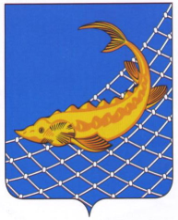 РЫБНО-СЛОБОДСКОГОМУНИЦИПАЛЬНОГО РАЙОНАРЕСПУБЛИКИ ТАТАРСТАНТАТАРСТАН РЕСПУБЛИКАСЫБАЛЫК БИСТӘСЕМУНИЦИПАЛЬ РАЙОНЫНЫҢБАШЛЫГЫПОСТАНОВЛЕНИЕКАРАР№ п/пНаименование мероприятияОтветственный исполнительсрокипримечание1.Проведение открытых уроков, классных часов  по антикоррупционной тематике. МКУ «Отдел образования» Рыбно-Слободского муниципального района РТ по плану образовательных организаций2.Оформление стендов,  тематических книжных выставок,  выпуск стенгазет, организация конкурса рисунков антикоррупционной направленности. «Коррупция как особый вид правонарушения», «Государство и право», «Знаешь ли ты закон?» «Коррупция – Стоп», Рыбно-Слободский район территория без коррупции»  МКУ «Отдел образования» Рыбно-Слободского муниципального района РТ, МКУ «Отдел социально-культурной сферы», МКУ Отдел по молодежной политике, спорту и туризму»по приказу МОиН РТ № под-941/19 от 18.06.19до 30сентября 2019г.3.Организация встреч  учеников старших классов с представителями правоохранительных органов на тему «Коррупции – нет!»МКУ «Отдел образования» Рыбно-Слободского муниципального района, ГАПОУ «Агротехнический техникум» «Форпост» декабрь 2019г.4.Проведение родительских собраний  на тему «Формирование правовой культуры молодежи - основа антикоррупционного поведения в обществе», «Правовое воспитание. Права и уголовная ответственность несовершеннолетних» МКУ «Отдел образования» Рыбно-Слободского муниципального района РТ по плану образовательных организации5. Организация и проведение в сельских  поселениях мероприятий антикоррупционной направленности  под лозунгом «Рыбно-Слободский район – территория свободная от коррупции».Главы сельских и городского поселений Рыбно-Слободского муниципального района5.1Час правовой информации «Мы за мир – без коррупции»Зав. клубом 09.12.20195.2Акция “Мы против коррупции”Зав. Домом Культуры11.12.20195.3Информационно-иллюстрированные выставки «Скажи коррупции НЕТ»Зав. сельской библиотекой 09.12.2019-19.12.20195.4Размещение на информационном стенде в здании Исполнительного комитета сельского поселения информацию по вопросам правового обеспечения противодействия коррупции и антикоррупционным стандартам поведенияСекретарь Исполнительного комитета сельского поселения06.12.2019-16.12.20195.5Час общения «Вместе против коррупции: «В жизни есть свои правила».Глава сельского поселения10.12.20195.6Час правовой информации «Мы за мир – без коррупции»Зав. клубом 09.12.20196.Проведение районного конкурса сочинений «Будущее моей страны - в моих руках»МКУ «Отдел образования» Рыбно-Слободского муниципального района по приказу МОиН РТ № под-941/19 от 18.06.19до 30сентября 2019г.7.Проведение спортивного мероприятия «Возьмемся за руки друзья»МКУ «Отдел по молодежной политике спорту и туризму Исполнительного комитета Рыбно-Слободского муниципального района 13.12.20198. Публикация в СМИ  проводимой в Рыбно-Слободском муниципальном районе работы  по вопросам  противодействия коррупции . РГ «Сельские горизонты» АО «Татмедиа»  С 15 октября по 7 декабря 2019 годаИнформирование населения района через газету, сайт, социальные сети о предстоящем Международном Дне борьбы с коррупцией, публикация статей  с мероприятий, приуроченных к этому дню и плановых статей на данную тему.9.Акция «Стоп коррупция». Информирование населения путем раздачи буклетов.МБУ «Рыбно-Слободский краеведческий музей»9 декабря10.Оформление стендов, организация конкурса плакатов среди студентов Агротехнического техникума антикоррупционной направленности. «Коррупция как особый вид правонарушения», «Государство и право», «Знаешь ли ты закон?» «Коррупция – Стоп».МКУ Отдел по молодежной политике, спорту и туризму Исполнительного комитета Рыбно-Слободского муниципального района»2-8.12.201911.Круглый стол с участием студентов Агротехнического техникума отряда «Форпост» на тему «Благодарность или взятка, где граница?», показ ролика. МКУ «Отдел по молодежной политике, спорту и туризму Исполнительного комитета Рыбно-Слободского муниципального района», «Форпост»09.12.2019